(  Mega 2.1 )U 2 ,  Conversation & Vocabulary building     A- What kind of things that pickpocket usually steal ?…………………………………………………………………………………………………………………………………………………………………………………………………………………………………………………………………………………………………………………………………………      B- Fill in the spaces with the suitable words: 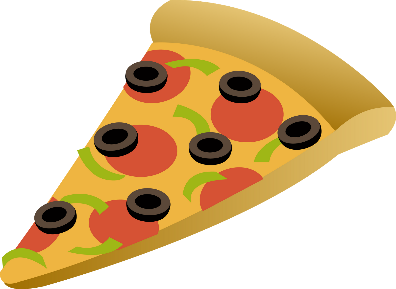       down     -     positive      -       easy mark        -        nabbed        -    by accident                1 –  John is an ………………………………………… because he is so unsuspecting .      2 – The discovery was made almost ………………………………………… .        3-  I’m ……………………………………… of one thing – he didn’t take the money .He never lets his guard ………………………………………… because he trusts no one .       5- I saw that guy when he  ………………………………………… your wallet in the mall .    c- Match the words to their meanings : grim                     (             )   sidewalk .suspect                (             )   two things happening at the same time by chance .pavement             (             )   very bad and unpleasant .coincidence         (             )   someone who is thought to be guilty of a crime .